ZAGADKI O KSIĄŻKACH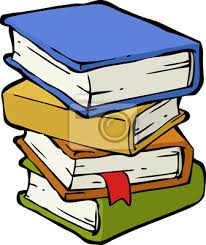 Nietrudna to zagadka,Pierwsza karta książki to… Każda książka, żeby była rozpoznanaMusi być podpisanaJak nazywają się słowaW których się cała książka chowa? Jak się ten człowiek nazywa,Co na okładce swojej książki bywa? Często w książkach obrazki się chowają,A ludzie, co je malują - jak się nazywają? Na podstawie strony internetowej czasdzieci .plŻyczę miłej zabawyMarta Żebrowska